.Begin after 32 counts on lyrics.STEP, TOUCH FORWARD, STEP, TOUCH BACK, STEP TOUCH BACK, STEP, TOUCH FORWARD (“K” STEP)¼ TURN RIGHT, WALK FORWARD, KICK, WALK BACK, TOUCHSTEP TOUCHES RIGHT & LEFT, ¼ TURN LEFT, STEP TOUCHES RIGHT & LEFTOptional: Add hand claps on the touches.STEP FORWARD DIAGONAL RIGHT WITH HIP BUMPS, CLAP, STEP FORWARD DIAGONAL LEFT WITH HIP BUMPS, CLAPSTART OVERLast Update - 27th Jan 2015The Majestic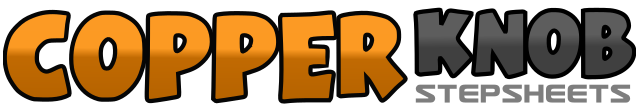 .......Count:32Wall:1Level:Easy Beginner.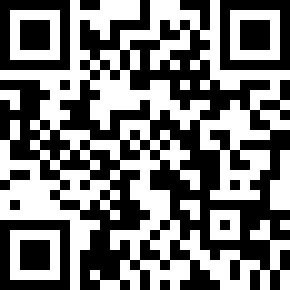 Choreographer:Frank Trace (USA) - October 2014Frank Trace (USA) - October 2014Frank Trace (USA) - October 2014Frank Trace (USA) - October 2014Frank Trace (USA) - October 2014.Music:The Majestic - DionThe Majestic - DionThe Majestic - DionThe Majestic - DionThe Majestic - Dion........1-4Step R forward diagonally right, touch L next to R, step L back diagonally left, touch R next to L5-8Step R back diagonally right, touch L next to R, step L forward diagonally left, touch R next to L1-4Turn ¼ right and walk forward R, L, R, kick L forward (3:00)5-8Walk back stepping L, R, L, touch R next to L1-4Step R to right side, touch L next to R, step L to left side, touch R next to L5-8Turn ¼ left and step R to right side, touch L next to R, step L to left side, touch R next to L (12:00)1-4Step R forward and bump hips forward, back, forward, hold and clap hands (weight ends on right foot)5-8Step L forward and bump hips forward, back, forward, hold and clap hands (weight ends on left foot)